Wniosek o uznanie tytułu kota:.............................................................................................. (słownie nazwa tytułu)Proszę o uznanie poniższych certyfikatów zdobytych na wystawach przez kota:Wystawy pod patronatem WCF: (Daty wystaw prosimy wpisać chronologicznie, rosnąco) ................................................................................................................................................	Miejscowość, data						Podpis właściciela kota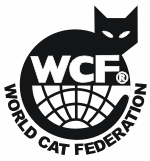      MIĘDZYNARODOWY KLUB FELINOLOGICZNYIBSCC (WCF PL-093)01-001 Warszawa, al. Jana Pawła II 43a/37bklub.ibscc@gmail.com	http://ibscc.pl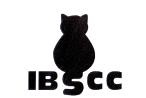 Imię kota:Imię kota:Imię kota:Data urodzenia:Płeć:Rasa, Kolor:Numer rodowodu:Numer rodowodu:Numer rodowodu:Numer Mikroczipu:Numer Mikroczipu:Numer Mikroczipu:LpCertyfikatData Państwo, miasto, klubSędzia: imię, nazwisko, kraj123Właściciel:Imię, nazwisko, telefonNazwa hodowliZałączniki: 3 pełne dyplomy